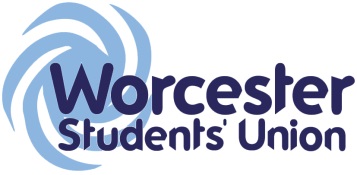 Executive Officer Report to Student CouncilOfficer Name / Role:Michael Sherratt/ Sustainability officerDate of report: 28/1/16What work have you been undertaking towards your objectives since the last meeting? Please limit this to 5 items.Working towards vegetable boxes sold through the SU shopTrying to find SU sustainability policyWhat progress have you made on actions you have been mandated by Student Council to carry out?I now have access to SU website and will be updating the sustainability page as soon as possibleList up to 5 other duties of note have you been carrying out within your role and state how has this been benefiting students?Meeting students to gain their opinion about the SU and University sustainability and food policiesWhat are the 5 key tasks you aim to get done before the next meeting?Launch Vegetable boxesUpdate SU sustainability policyPersuade the university to update and enforce food sustainability policyMeeting with Katy  Lisa from the universityTake part in the Fair-trade meeting and help with Fair-trade fortnight